МУНИЦИПАЛЬНОЕ БЮДЖЕТНОЕ ДОШКОЛЬНОЕ ОБРАЗОВАТЕЛЬНОЕ УЧРЕЖДЕНИЕ ДЕТСКИЙ САД ОБЩЕРАЗВИВАЮЩЕГО ВИДА № 35 Г. ТОМСКА МУНИЦИПАЛЬНОЕ БЮДЖЕТНОЕ ДОШКОЛЬНОЕ ОБРАЗОВАТЕЛЬНОЕ УЧРЕЖДЕНИЕ ДЕТСКИЙ САД ОБЩЕРАЗВИВАЮЩЕГО ВИДА № 135 Г. ТОМСКА МУНИЦИПАЛЬНОЕ АВТОНОМНОЕ ДОШКОЛЬНОЕ ОБРАЗОВАТЕЛЬНОЕ УЧРЕЖДЕНИЕ ДЕТСКИЙ САД ОБЩЕРАЗВИВАЮЩЕГО ВИДА № 2  Г. ТОМСКА МУНИЦИПАЛЬНОЕ АВТОНОМНОЕ ДОШКОЛЬНОЕ ОБРАЗОВАТЕЛЬНОЕ УЧРЕЖДЕНИЕ ЦЕНТР РАЗВИТИЯ РЕБЁНКА -ДЕТСКИЙ САД № 94 Г. ТОМСКА 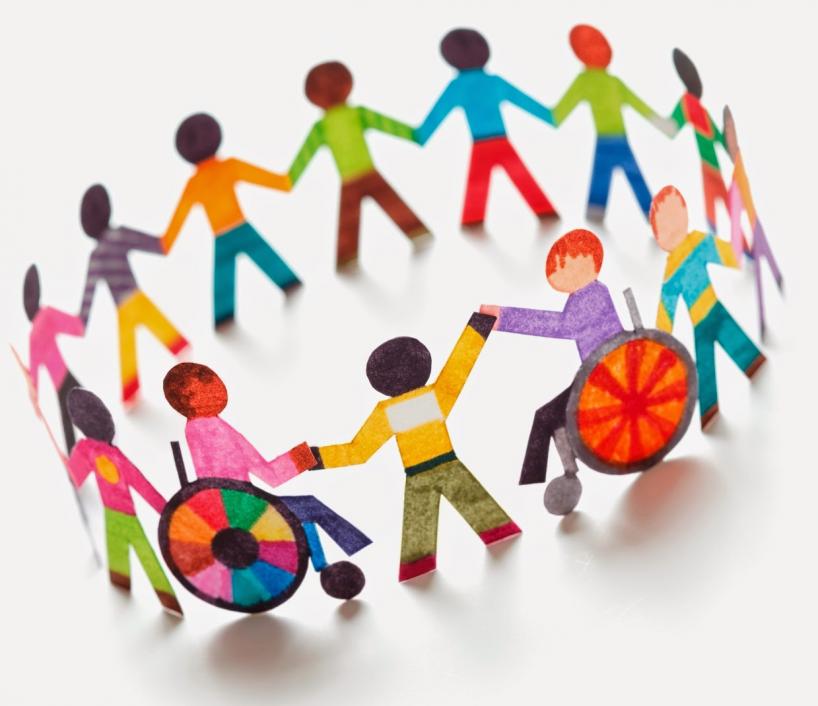 ФИП ТОИПКРОСЕМИНАР-ПРАКТИКУМ «Геймификация в образовательном процессе ДОО»г. Томск19 февраля 2020634034, Томск, ул. Косарева, 21, тел.: 8 (3822) 55-40-29 сайт:http://ds-35.dou.tomsk.ru/; E-mail dsad35@mail.tomsknet.ru.ПРОГРАММА СЕМИНАРА-ПРАКТИКУМА9.30-10.00Регистрация участников Модератор: Гегеня О.А., старший воспитатель10.00-10.20Приветственное слово участникам. Введение в работу семинара «Геймификация как средство повышения мотивации детей в образовательной деятельности»Спикеры: Гегеня О.А., старший воспитатель МБДОУ № 35Мальцева А.К., старший воспитатель МБДОУ № 135Лейман Ю.А., старший воспитатель МАДОУ № 210.20.-11.00.Интерактивный тренинг«Тимбилдинг»              Ледяева Л.Н., старший воспитатель МАДОУ № 94Белова Лариса Ивановна, педагог-психолог МАДОУ № 9411.00.-11.15.Кофе-брейкКофе-брейк11.00-12.20Геокешинг «Трудный путь к цели» с показом мастер-классов:Геокешинг «Трудный путь к цели» с показом мастер-классов:11.00-12.20-«Робототехника»Спикеры:МАДОУ № 2:Корнилкина Татьяна Евгеньевна, Битяйкина Людмила ПетровнаМБДОУ № 35:Седина Оксана Павловна, Куксенко Анна Афанасьевна, Ким Виктория Валерьевна, Турлакова Ольга Станиславовна.11.00-12.20«Нетрадиционные техники изодеятельности и ИКТ»Спикеры:МБДОУ № 35: Нюшенкова Татьяна Александровна, Медененко Галина Ивановна, Шакирова Ксения Юрьевна, Попова Ирина Алексеевна.МБДОУ № 135: Новикова Наталья НиколаевнаМАДОУ № 2: Муллакаева Татьяна КонстантиновнаМАДОУ№ 94: Хугаева Любовь Юрьевна11.00-12.20-«Исследовательская деятельность» Спикеры:МАДОУ № 2: Козлова Валентина Ивановна, Тихонова Наталья ВладимировнаМАДОУ № 135: Комиссарова Ольга Владимировна, Винник Елена ВладимировнаМБДОУ № 35:  Марченко Виктория Александровна, Устьянцева Елена Николаевна11.00-12.20-«Логико-математическое развитие»Спикеры:МАДОУ № 2: Каменщикова Александра АлексеевнаМАДОУ № 94: Назарова Светлана Ураловна, Пьянкова Юлия Викторовна МБДОУ № 135: Аласкирова Татьяна Васильевна, Кадыкова Татьяна СергеевнаОбразовательное мероприятие с детьми. Квест «Миссия солдата»Квест «Проделки домовенка Кузи…»Квест «По дорогам сказок»Квест «Потерянные слова»Спикеры:МАДОУ № 2: Хацкевич Светлана Ивановна, Ахтямова Елена Александровна   МБДОУ № 135: Винник Е.В., Клепикова Юлия Юрьевна, Шкуркина Алёна ВалерьевнаМАДОУ № 94:Григорьева Екатерина Борисовна, Безверхова Дарья Дмитриевна МБДОУ № 35: Плахотная Марина Николаевна, Корабельникова Олеся Сергеевна, Болтанова Олеся Витальевна12.20-13.00Подведение итогов, рефлексияМодератор:Шилоносова Татьяна Петровна, воспитатель МБДОУ № 135